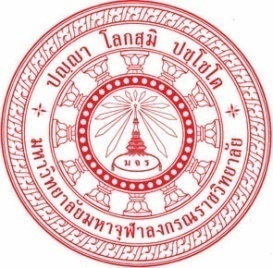 ที่ ศธ  ๖๑๑๒/มีนาคม  ๒๕๖๑เรื่อง	ขอเชิญเป็นวิทยากรเจริญพร	ผู้อำนวยการหน่วยพิทักษ์อุทยานประวัติศาสตร์พิมาย		ด้วยศูนย์อาเซียนศึกษา  มหาวิทยาลัยมหาจุฬาลงกรณราชวิทยาลัย  มีความประสงขอความอนุเคราะห์จากท่าน ในการจัดโครงการเสวนาพุทธอาเซียน  ในวันที่ ๒๔ มีนาคม พ.ศ. ๒๕๖๑ เวลา ๐๙.๐๐น. มีจำนวนผู้เข้าร่วมโครงการ ๕๐ รูป/คน	เพื่อให้โครงการดังกล่าวเป็นไปด้วยความเรียบร้อย  มีประสิทธิภาพ บรรลุวัตถุประสงค์ของโครงการ ศูนย์อาเซียนศึกษาจึงใคร่ขอความอนุเคราะห์ให้คณะผู้บริหาร  คณาจารย์และนิสิตมหาวิทยาลัยมหาจุฬาลงกรณราชวิทยาลัย  ขอเชิญท่านเป็นวิทยากรเพื่อดำเนินการบรรยาย  ในวันดังกล่าวข้างต้น  ทั้งนี้  หวังเป็นอย่างยิ่งว่าจะได้รับความอนุเคราะห์จากท่านด้วยดีเช่นที่ผ่านมา   จึงขอขอบคุณมา  ณ  โอกาสนี้	จึงเรียนมาเพื่อทราบและโปรดพิจารณา(พระศรีธวัชเมธี)รองผู้อำนวยการศูนย์อาเซียนศึกษา